INDICAÇÃO Nº         /2020EMENTA: Realizar manutenção na quadra poliesportiva fica ao lado da Secretaria de esportes.Senhora Presidente:O vereador Franklin Duarte de Lima, solicita que seja encaminhado ao Excelentíssimo Senhor Prefeito Municipal a seguinte indicação: (fotos em anexo)Realizar manutenção na tabela de basquete da quadra poliesportiva que fica ao lado da Secretaria de Esportes, no bairro Pq Terra Nova. Justificativa:Moradores da região procuraram este vereador para solicitarem providências.Valinhos, 10 de novembro de 2020.Franklin Duarte de LimaVereador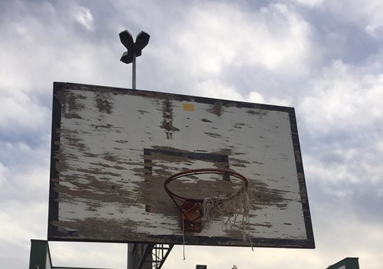 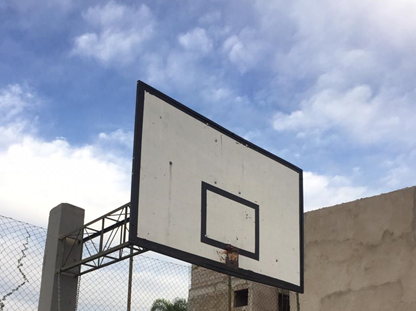 